INTRODUCCIÓNEl encarecimiento de los alimentos tradicionalmente consumidos, ha llevado al sector agro-industrial ecuatoriano a la investigación de nuevos productos, con características innovadoras, viables y nutricionalmente mejores. Se puede citar como ejemplo para este estudio el trigo, gramínea muy popular por su utilización en la elaboración del pan; el cual presenta un incremento de su demanda y precios, observando que en 1 año estos fueron de $200 a $700 por tonelada del mismo, lo cual nos lleva a indagar nuevas alternativas en su reemplazo.En la búsqueda de una solución ante lo mencionado, se trató de encontrar una alternativa utilizando el fréjol, que es una leguminosa muy popular y de altísimo contenido nutricional. Enel presentetrabajose tiene como objetivo la investigación de la producción de harina de fréjol, como un sustituyente parcial para la elaboración de pan. Se considera que la utilización del fréjol podría ser muy provechosa con el fin de obtener un producto de mejor valor nutritivo.Se siguió una metodología en este proyecto, la cual comprende: el estudio de secado del fréjol, la obtención de su harina, búsqueda de la sustitución óptima de esta harina en el pan y finalmente el estudio de estabilidad mediante la textura del pan versus el tiempo.CAPÍTULO 1GENERALIDADESMateria PrimaEntre las leguminosas más destacadas por su importancia en la dieta alimenticia de Centro y Sur América, está el fréjol; su origen aunque no se ha establecido con certeza, se afirma que puede ser de la parte tropical del suroeste de México, Guatemala, Honduras y una parte de Costa Rica.(1)El género Phaseolus tiene unas 180 especies de ellas el 70% son organismos de América, el 20% de Asia y África. Desde el punto de vista taxonómico, esta especie es prototipo genético del PhaseolusVulgaris Lineo. Para diferenciar especies se considera características como germinación, forma de semillas, vainas y hojas.Cultivos y disponibilidadGracias a la gran adaptabilidad que posee el fréjol en casi todo tipo de suelo, ha constituido para el Ecuador y los países de bajos recursos, que esta gramínea ocupe el octavo lugar entre las leguminosas sembradas en todo el planeta, razón por la cual es una de las de mayor consumo por su sabor y su grado de nutrientes proteicos y calóricos que aporta en la dieta diaria humana, con la ventaja de tener bajo costo si comparamos con las fuentes calóricas animales.El cultivo de fréjol en el Ecuador constituye el 0.84% del total de la superficie arable, de las que se logran rendimientos antes mencionados, con un promedio de 0.20 toneladas por hectárea de grano seco, y en grano fresco alcanza 0.62 toneladas por hectárea (2). Las zonas de cultivo de fréjol se localizan a una altura, entre 1000 y 2500 m, en valles y en 800 y 1200 m en las estribaciones. En la Tabla 1 se muestra el porcentaje de producción de este grano en cada provincia.TABLA 1CULTIVOS ESPECÍFICOS DE FRÉJOL EN EL ECUADORElaborado por: Juan Roldán, (2010).Composición Química y Valor NutricionalEl fréjol es un grano, cuyas características principales como tal, son las de almacenar principalmente carbohidratos, lípidos y proteínas. Al tener el grano como reserva principal el almidón, se lo considera como una amilácea, seguido de las proteínas. La composición química del fréjol se muestra en la Tabla 2. TABLA 2COMPOSICIÓN QUÍMICA DEL FRÉJOLElaborado por: Juan Roldán (2010).Es de gran importancia tener un buen conocimiento de la composición química de nuestro producto, ya que dependerá de esto las condiciones de secado y su manera de almacenamiento, tomando como principal actor el porcentaje de agua presente.Valor NutricionalEl fréjol es una gran fuente de alimentación proteica, que ha servido como recurso en la dieta alimenticia a las poblaciones de bajos recursos económicos. Por otro lado, se ha demostrado que el fréjol además contiene gran cantidad de compuestos nutracéuticosque varían dependiendo de la especie y color, tales como la fibra, inhibidores de proteasa, ácidofítico, polifenoles y taninos (3).Algo muy destacable del fréjol es que de acuerdo a su composición tiene de 2 a 3 veces más proteína que los cereales. Además de un alto contenido de minerales, especialmente Fe, Ca y Zn (3). Por otro lado se considera que el fréjol es de valor nutricional pobre en su estado natural (antes de cocción), ya que sus proteínas son inhibidas por tripsinas, taninos y ácidofítico que privan de forma irreversible a las proteasas intestinales, formando complejos con las proteínas, disminuyendo su solubilidad e hidrólisis. Sin embargo, la actividad de los inhibidores puede ser eliminada hasta en un 90% durante la cocción, los taninos y el ácido fítico pueden ser removidos en una buena proporción durante el remojo (3). Citando el caso de nuestra tesis en elaboración de pan, será importante llegar a las temperaturas y tiempos de destrucción de las mismas que son 133°C o 135°C por 10 minutos, para así asegurar una mejor calidad de los nutrientes.Composición en grasasAunque el contenido en grasa del fréjol es bajo (1.5%), tiene un alto porcentaje de fosfolípidos (25-35% del contenido al de grasa), que han demostrado tener un potente efecto hipolipemiante, incluso a bajas concentraciones. El ácido linoléico es el ácido graso más abundante (4).Composición en micronutrientesTABLA 3PORCENTAJE DE MICRONUTRIENTES DEL FRÉJOLElaborado por: Juan Roldán, (2011).Composición de carbohidratosLos carbohidratos son los componentes mayoritarios del fréjol. La mayor parte son carbohidratos complejos, almidón y fibra dietética, mientras que la fracción de azúcares (mono, di y oligosacáridos) es significativamente menor. Composición de ProteínasEl fréjol común representa una de las principales fuentes de proteínas (20 al 40 %) de bajo costo en la dieta del hombre, lo que contribuye positivamente especialmente en los países donde se limita el consumo de proteína animal. Sin embargo, el nivel de digestibilidad de la proteína oscila entre el 52% y 75 % (5).Proceso de secadoEl secado es uno de los métodos de conservación de alimentos más antiguos gracias al cual se logra dar estabilidad a los alimentos mediante la extracción parcial de su contenido de agua para evitar el crecimiento de microorganismos que provoquen el deterioro. En este proceso la eliminación del agua se suele dar por evaporación.Puesto que para una misma humedad absoluta el aire resulta relativamente más seco cuanto más se incrementa latemperatura, el secado por arrastre es a menudo realizado con un chorro de aire caliente.Esta operación tiene unos requerimientos energéticos de unas 600 Kcal kg-1 de agua evaporada (12).Una vez secos los productos de consumo  son más concentrados que cualquier otra  forma de producto alimenticio preservado; y presentan muchas ventajas frente a otros productos, entre las cuales están las ventajas técnicas y económicas, alcanzando una vida útil muy superior a la de los productos frescos. Las necesidades y costos de almacenamiento, transporte y distribución son mínimos, principalmente, porque se reduce el volumen y el peso del producto. Además luego del proceso se obtienen productos más estables.Clasificación de los métodos o variantes de secadoen los alimentos:Secado con aire caliente: Es el método más convencional, en el cual el alimento entra en contacto con el flujo de aire que ha sido calentado previamente y ocurre una transferencia de calor, principalmente por convección.Secado por contacto directo: El alimento entra en contacto con una superficie  caliente y ocurre una transferencia de calor por conducción.Secado por fuentes calóricas no convencionales: El alimento se somete a radiaciones (que se puede considerar convencional, aunque más se aplica en horneado, con otros fines además de secar); fuentes dieléctricas; microondas, etcétera.(17)Se puede seleccionar cualquiera de los métodos mencionados, dependiendo del alimento que se va a secar. Un proceso discontinuo se refiere a un secado semi-continuo en el que se seca cierta cantidad de materia en un flujo continuo de aire; en cambio, en las operaciones continuas, tanto el flujo de aire como el alimento pasan por el secador y tienen contacto entre ellos continuamente.El Secado y la Calidad de los granosEs importante que en el secado se tome en cuenta las condiciones del alimento antes del proceso y las condiciones que se desea alcanzar, por la  sensibilidad que pueden tener los compuestos del alimento a las altas temperaturas, ya que no solamente se busca darle estabilidad a un producto sino, en lo posible, tratar de mantener un valor nutritivo aceptable luego de haber pasado por un proceso de secado. Se puede presentar daños visuales como la decoloración, oscurecimiento o fisurado de los granos; daños económicos como el sobresecado.Para la elaboración de subproductos como harinas, pastas o panes, es importante que los granos hayan tenido un buen proceso de secado, ya que influye en la calidad organoléptica, nutricional y microbiológica de estos alimentos. Un buen secado de los granos garantizará la calidad de sus subproductos. Para una calidad satisfactoria para este proceso industrial se requiere:Temperaturas de secado inferiores a 100°C, aunque esos valores varían dependiendo del diseño de la secadora, las condiciones de la temporada, y del tipode grano.Caudales de aire no excesivos.Métodos de secado aconsejados: seca-aireación, y secado en dos pasadas.Cosecha optima del grano a secar.Reducir al mínimo el período de pre-almacenamiento antes de secar. (17)Productos de Panificación: PanTipos y especificaciones de PanEl pan ayuda a equilibrar la alimentación y contribuye a cubrir  la necesidad de energía y sustancias esenciales para el buen funcionamiento del cuerpo. Cada pan tiene sus singularidades que se deben conocer para saber qué beneficios brinda:Pan blanco: de barra, rústicos y de doble fermentación se elaboran con harina blanca refinada.Pan integral: Se elabora con harina integral, es decir, con el grano entero (excepto la capa más externa), lo cual ayuda a aportar más vitaminas y minerales que el pan blanco.Pan pseudo-integral o de salvado: En su composición se añade  salvado en su composición, lo que le da más fibra en comparación al pan blanco, pero tiene un valor nutritivo muy similar.Pan de centeno: Al contener menor cantidad de gluten es más compacto que ya que atrapa mayor cantidad de gas al fermentar.Pan de cereales: se utiliza la sustitución parcial (no inferior al 51%) (6) del contenido total de harina de trigo, con cereales Pan de molde: Es muy similar al pan normal, pero contienen mayor cantidad de grasa para que su sabor sea más agradable al paladar, tienen similar cantidad de calorías que el pan de barra. Su valor nutritivo se puede incrementar si se agrega semillas, nueces, etcétera.Pan sin sal: Lo diferencia la ausencia de sal en su elaboración.Pan de maíz: Se lo labora con harina de maíz, que no contiene gluten, por lo que su textura resulta compacta.Pan no leudado: pan en el cual no se añade levadura, su textura es muy compacta y su digestión es más lenta que la del pan normal.(6)Proceso de Elaboración del PanPesado: Todos los ingredientes son pesados y colocados en una mezcladora vertical. Cabe recalcar que los pesos de cada ingredientes son importantes para la no alteración de la formula, ni el desbalance de sólidos y líquidos.Mezcla: El mezclado consiste en la homogenización de los ingredientes. Se realiza colocando y mezclando primero los polvos  ingredientes secos, para lograr una mejor uniformidad de la masa.   Luego se añade poco a poco el agua y los ingredientes líquidos o semi-líquidos, En esta etapa es importante un tiempo de amasado de 15 a 30 minutos.Amasado: El objetivo principal consiste en el de desarrollo de una buena estructura de la masa (gluten). En esta etapa también favorece a la dilución e la hidratación de algunos ingredientes, incorporar aire a la masa para reacciones de oxidación y actividad de la levadura.División de la Masa: Etapa en la que se consigue el tamaño y peso de la base del producto final que se requiere.Boleado y Pre-moldeo: Consiste en dar forma de bola al fragmento de masa; se realiza para recuperar la retención gaseosa y reconstituir ladeformada en la división.  Se lo realiza estirando la masa con movimientos rotatorios desde la superficie de la masa hasta su base, Se produce una capa seca en las piezas individuales con el fin de admitir un formado suave y que no se produzcan desgarrosen la masa al pasar por la formadora.Primera Fermentación: El objetivo del reposo o fermentación es que la masa  recupere la elasticidad del gluten después de la división y del boleado. El tiempo de fermentación a elegirse depende de las características reológicasrequeridas, pero normalmente es de 30 a 40 min. Esta fase influye en la estructura alveolar del producto terminado. Es necesario que no aumente la temperatura en la cámara o zona de fermentación a más de 30 °C. (8)Moldeado: Posterior a la fermentación se realiza el moldeo con el objetivo de dar la forma final del pan. En este paso también se desprende cierta cantidad de CO2 producida anteriormente.Segunda Fermentación: Aunque la fermentación empieza durante el amasado y termina en el horno cuando éste llega a los 55°C. El objetivo de la fermentación es producir un aumento de volumen de la pieza, darle de textura fina y ligera y de aromas. Durante la fermentación, el almidón que es degradado mediante la acción de las enzimas se transforma en glucosa. La glucosa es metabolizada por las bacterias lácticas y levaduras, resultante de lo cual se obtiene el ácido pirúvico, que mediante glicólisis se transforma en etanol, ácido láctico y ácido acético.Horneo: Los recipientes o latas son llevados a un horno para que la masa sea horneada. Esta es la parte más importante del proceso de producción.  La temperatura del horno debe ser de aproximadamente 170°C (8), lo cual transformará a la masa en un producto ligero, agradable y apetecible.Enfriamiento:    Cuando el pan es retirado del horno, debe ser enfriado, antes que sean cortados y empaquetados. Esta etapa es crítica en el proceso ya que  podría haber contaminación con el medio ambiente.Empaque: El empaque deberá ser de caracterizas impermeables para que el pan no pierda sus atributos de calidadPrincipales Alteraciones Fisicoquímicas y MicrobiológicasAlteraciones Físico-QuímicasLas alteraciones físico químicas del pan empiezan después que comienza el enfriamiento.Las características del pan evolucionan hacia a lo que denominamos endurecimiento, que es un fenómeno a parte de la deshidratación. A lo largo de este proceso, los productos de aroma y sabor de la corteza, difunden hacia la miga y viceversa, produciendo una alteración de sabor. Esta alteración también puede darse por oxidación, o incluso ser involucrados en complejos con el almidón Esta formación de complejos es parcialmente reversible, ya que el pan recalentado recupera algunas de sus características de pan fresco. Estos cambios son acompañados de modificaciones de las características del pan: la corteza brillante, firme y crujiente se vuelve apagada y flexible; la miga translúcida, tenaz y flexible, pasa a apagada, opaca, dura y friable. (18)Este tipo de alteraciones se pueden dar por las siguientes razones:El contenido de agua libre se pierde buscando un equilibrio con el medio ambiente.La degradación del almidón forma complejos cristalinos que son los que van endureciendo el pan.La evaporación por migración de humedad a la corteza que después se endurece por pérdida de humedad.Alteraciones MicrobiológicasLos productos de panadería y repostería están exentos de microorganismos viables tras realizar un proceso de horneado. Su contaminación se produce antes del envasado, a través del entorno que los rodea, como el aire, las superficies de contacto y su manipulación. Las principales alteraciones microbiológicas de estos alimentos se deben al desarrollo en su superficie de colonias de mohos y levaduras en su superficie.Alteración por Mohos.- El pan fresco que sale del horno sale libre de mohos y esporas gracias a la inactivación térmica del horneado, pero inmediatamente se convierte en un medio de cultivo óptimo sobre el que se depositan y se multiplican las esporas que se encuentran en la atmosfera que las rodea, en el rebanado envasado y almacenamiento.Los factores fundamentales son la humedad no mayor al 90%, la temperatura también es una influencia importante en la reproducción de mohos, siendo el valor óptimo para la mayoría de especies 30 °C. Así también los valores de pH para el crecimiento de estos es de mínimo 1,5 – 3,5; optimo 4,5 – 6,8 y un máximo de 8 – 11(7).Alteración Microbiana.-  El ahilamiento o encordamiento es una alteración del pan y de otros productos de panadería que tienen la humedad relativa de equilibrio alta, esto es mayor a 90%. Es causado por una variante mucoide de Bacillussubtiliso Bacilluslincheniformis. Las condiciones que alteran esto son:Un periodo lento de enfriamiento por encima de 25 CpH mayor a 5 Un elevado nivel de esporas y un pan húmedoAlteraciones por levaduras.-  Muchos de los olores anómalos del pan cuando son debidos al encordamiento, están asociados a las levaduras. La contaminación con levaduras salvajes es rara en panes elaborados según un proceso corto, pero puede suceder en algunas ocasiones cuando se emplean masas o esponjas de fermentación prolongada. Las levaduras, al igual que los mohos no sobreviven al horneado, pero el pan pude contaminar con ellas durante las operaciones de enfriado o rebanado. Hay dos tipos principales de levaduras implicadas en la alteración del pan: las levaduras fermentativas y las levaduras filamentosas. Las primeras fermentan los azucares desarrollando un olor anómalo “alcohólico”. Las segundas las denomina” mohos lizosos” pero el más común y problemático es Pichiaburtonii que tiene la aptitud de crecer rápidamente sobre el pan y se ha comprobado que es más resistente a los conservantes y a los desinfectantes que muchos otros mohos (8).CAPÍTULO 2PROCESO DE OBTENCIÓN DE HARINASCaracterísticas de Materia PrimaLa materia prima utilizada fue el fréjol (PhaseolusVulgaris Linneo) de la variedad llamada en el Ecuador como Cargabello o rojo moteado. El cual fue adquirido en el Mercado Local.Primero se realizó la elección y clasificación de la materia prima según el estado de madurez del grano (1). Para esto se procedió a dividir los granos  por color empleando  una cartilla de Color- Pantone1, como se muestra en la  Tabla 4 y en la Figura 1.TABLA 4ESTADOS DE MADUREZ DEL FRÉJOL Elaborado por: Juan Roldán, (2011).FIGURA 1ESTADOS DE MADUREZ DEL FRÉJOL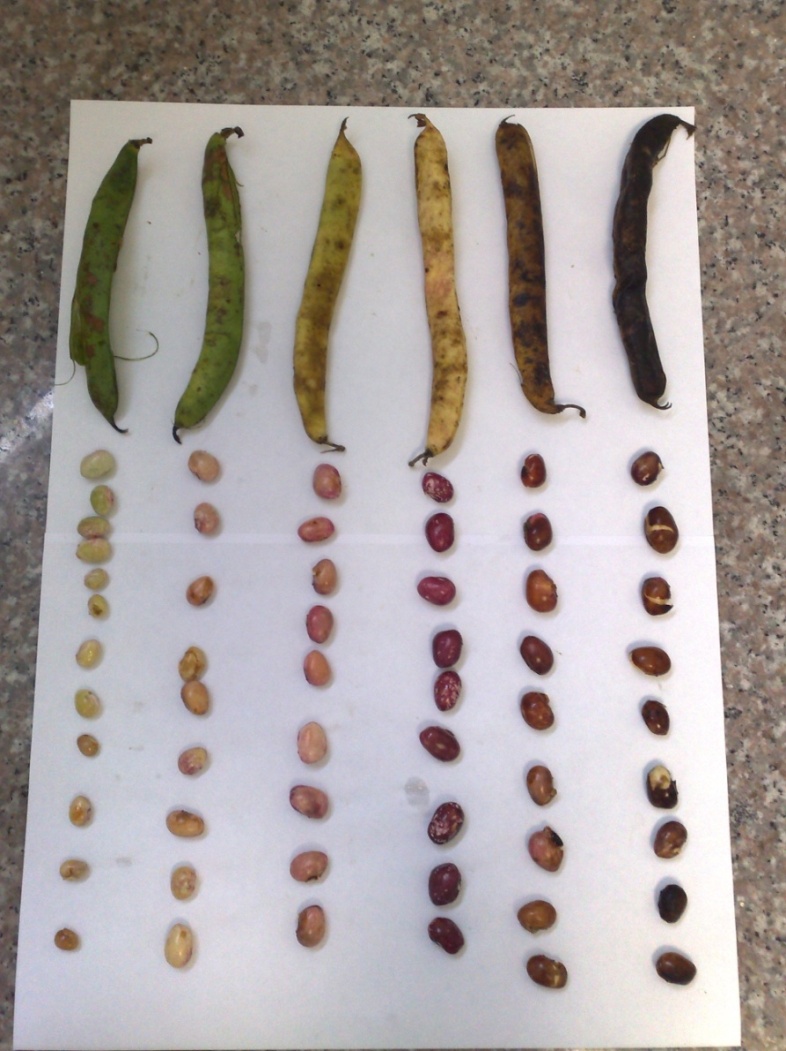 Elaborado por: Juan Roldán, (2011).A partir de estos datos se escogieron los granos del nivel 3 y 4 de madurez para trabajar en el proyecto. En el nivel 3 y 4 el estado de madurez es el óptimo y los granos han alcanzado su máximo tamaño. Según el peso de la vaina y el grano se obtuvo los resultados que se observan en la Tabla 5TABLA 5CARACTERÍSTICAS FÍSICAS DE PESO Y MEDIDAS DE GRANO Y VAINA, CORRESPONDIENTES A LA MADUREZ DE NIVEL 3 Y 4.	Elaborado por: Juan Roldán, (2011).Metodología de trabajoEnsayos  Físico – QuímicosPara el desarrollo del proyecto, se realizaron diferentes ensayos físico químicos, (previo un procesamiento de la materia prima con un triturador de alimentos), con el motivo de determinar e identificar mejor la materia prima, para una mejor producción de la harina, usando los métodos de la AOAC.Características Químicas:Los métodos analíticos realizados en la caracterización del fréjol se presentan en la Tabla 7 y sus resultados en la Tabla 6TABLA 6CARACTERÍSTICAS QUÍMICAS DEL FRÉJOLElaborado por: Juan Roldán (2011).TABLA 7METODOS DE ANALISISElaborado por: Juan Roldán, (2011).SecadoPara el secado de las semillas del PhaseolusVulgaris Lineo, se utilizó un secador horizontal de bandejas GUNT HAMBURG experimental. En la calibración de los parámetros de funcionamiento del secador, se tomó como referencia trabajos realizados para elaboración de harina. En la Tabla 8 se presentan las características técnicas del funcionamiento del equipo.TABLA 8CARACTERÍSTICAS TÉCNICAS DEL SECADORElaborado por: Juan Roldán, (2011). A continuación se describen en etapas el procedimiento de obtención de la misma.Recepción: En esta primera etapa, se recibe el fréjol en vaina, luego se realiza una selección manual de vainas que estén muy dañadas o con germinación avanzada, según la caracterización realizada se escogerá las vainas de nivel 3 y 4 que serán utilizados.Pelado: Operación preliminar en la cual se procede a sacar el grano de fréjol de la vaina.Lavado: Se realizó mediante un chorro de abundante de agua para eliminar impurezas propias del grano, eliminando carga microbiana inicial.Triturado: Mediante este procedimiento se realizó el procesado de los granos, para reducir su tamaño y aumentar el área de contacto. Aquí se obtuvo un triturado de fréjol.Secado: Para el secado del triturado de fréjol, el cual se colocó en bandejas, de un secador horizontal empírico. Las condiciones de secado que se utilizó fueron de: 48°C-55°C con una velocidad de 0,48-0,60 m/s, teniendo como tiempo de operación del mismo 9 horas.Molienda: La reducción del producto obtenido en la etapa de secado, se la redujo a polvo o harina, mediante un molino ciclón.Envasado: Una vez obtenida la harina, se procedió a envasarla en fundas de polietileno, cubiertas con dos capas de papel aluminio como barrera para la humedad.Isotermas de SorciónEn la  realización de las isotermas se empleó el método isopiéstico. Las condiciones de obtención de la isoterma, se lo realizo a una temperatura de 103°C, siguiendo el procedimiento descrito a continuación:En bandejas plásticas pequeñas, se colocósílica gel en el fondo de la misma, adicional a esto se puso un soporte plástico con orificios para separar la sílica de la muestra.Se pesa adicional a esto todos los materiales del sistema por separado y el sistema completo (bandeja plástica, sílica gel, soporte plástico, papel filtro, platos de aluminio y muestra).Luego se colocó 10g de la muestra en los platos de aluminio, previamente a su eliminación de agua en la estufa.Se sellan los sistemas, y se los ubica en una estufa a 1030C, realizando mediciones de peso, humedad y actividad de agua, con la muestra fría.Este proceso se realizó por triplicado, y se lo ejecuto hasta que la actividad de agua de la muestra fuese cercano de 0.4 Finalmente se colocó los sistemas en la incubadora a 37°C por 72 horas, donde se midió actividad de agua, y humedad final.En los cálculos y obtención de la curva se utilizó las siguientes formulas:Ec. 1Dónde:Hf = Porcentaje de humedad final.Pi = Peso inicial de muestra Hi = Porcentaje de humedad inicial.Pf = Peso final de muestra.Peq = U.M.A. del ácido de muestra.En el caso de la humedad en base seca se utilizó:Ec.2Dónde:HBS = Humedad en Base Seca (Masa de Agua/Masa de Sólido Seco).%H = Porcentaje de HumedadCon los datos obtenidos y mediante el programa WaterAnalyser, se pudo obtener la isoterma de absorción  la cual se ajusta al modelo de GAB, teniendo un valor de la monocapa de BET de: 0.18gH2O/g s.s. A continuación se muestra la Isoterma de sorción en la Figura 2.FIGURA 2ISOTERMA DE SORCIÓN DE FRÉJOL.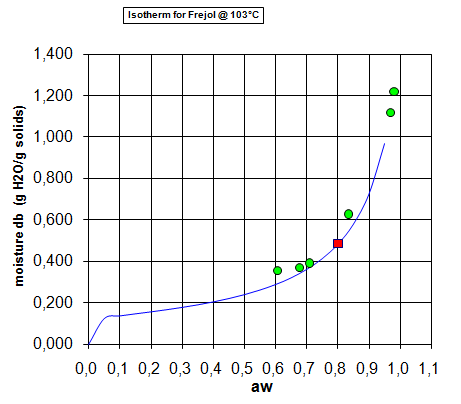 Elaborado por: Juan Roldán (2011).La isoterma presentada anteriormente, presenta características de forma sigmoidea, con una crecida de la curva de forma exponencial al principio, comportamiento que se da hasta que el alimento comienza a ofrecer tenacidad a la pérdida de agua lográndose reducir la actividad de agua hasta un valor de 0.4 de Aw. Proceso de secadoCurvas de secadoEn la obtención de los datos de curvas de secado, se tomó de peso de la muestra cada 5 minutos durante dos horas, cada 10 minutos durante 2 horas y finalmente en las últimas 4 horas durante 5 minutos. También se registró la humedad del aire dentro del secador, y velocidad de secado.  Antes de comenzar el proceso de secado se tomó la humedad de la materia prima (fréjol).Fue necesario recopilar, tomar datos para la realización de las curvas de secado, los cuales se presentan en la Tabla 9:TABLA 9DATOS DEL PROCESO DE SECADOElaborado por: Juan Roldán, (2011).Para la obtención del gráfico de humedad libre vs tiempo se determinó la humedad en base seca y posterior a esto la humedad libre, como se muestra en la Figura 3.FIGURA 3HUMEDAD LIBRE VS TIEMPOElaborado por: Juan Roldán, (2011).En el caso de el gráfico de Velocidad de Secado vs Humedad libre,  indica la perdida de agua del producto, hasta llegar al valor de la monocapa de BET, obteniendo una humedad critica en el proceso de secado igual a 0.65kg de agua/ kg de solido seco. La humedad en equilibrio del proceso fue igual a 0.12 kg de agua/kg de solido seco.FIGURA 4VELOCIDAD DE SECADO VS HUMEDAD LIBRE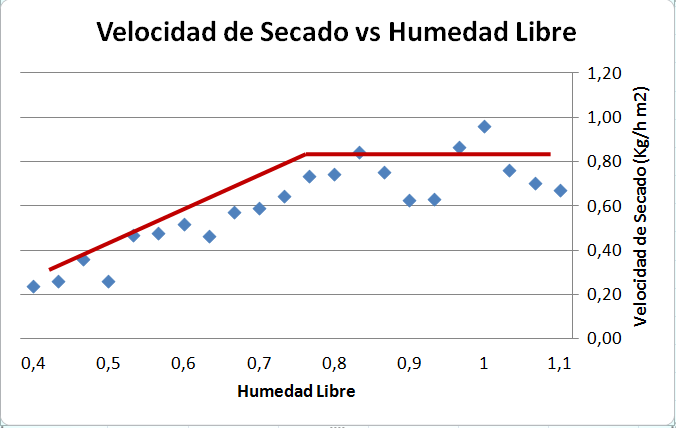 Elaborado por: Juan Roldán (2011).Caracterización de la harinaCon el proceso de secado y molienda, se obtuvo una harina de polvo fino de color crema, con la cual se determinó los parámetros que se presentan en la Tabla 10.TABLA 10CARACTERÍSTICAS FÍSICO-QUÍMICAS DE HARINAElaborado por: Juan Roldán, (2011).Para el caso de la granulometría se utilizó como referencia la norma INEN 517 (ver Anexo A)  y el método AOAC 965.22, los resultados de esta prueba se presentan en la Tabla 11.TABLA 11GRANULOMETRÍA DE LA HARINA DE FRÉJOLElaborado por: Juan Roldán (2011).Con estos datos se procedió a la determinación del diámetro de Reboux cuyo valor equivalente fue igual a 158,02 mm, el cual nos da una apreciación de la finura de la harina, la cual cumple con la normativa tomada como referencia que dice que 98% o más de la harina debe pasar por el tamiz No. 70 de 212 micras.CAPÍTULO 33.	SUSTITUCIÓN PARCIAL DE HARINA DE TRIGO POR HARINA DE FRÉJOLIngredientesLos ingredientes básicos en la producción de pan son harina, agua y levadura. Otros ingredientes, tales como leche, huevos, sal o azúcar también pueden ser añadidos, pero no son elementales.Existen estudios en los cuales se han establecido sustituciones de harina de trigo por otros cereales, a fin de reducir las importaciones de trigo y darle un valor nutricional agregado al pan. (8)Los ingredientes usados en la formulación del pan con contenido de harina de fréjol fueron la harina de trigo, harina de fréjol, agua, manteca vegetal, huevo, sal, azúcar, levadura, esencia de mantequilla, mejorador.El principal ingrediente del pan es la harina que consta básicamente de un cereal molido finamente hasta llegar a una textura en forma de polvo. La harina es un conjunto de dos importantes sustancias: gluten y almidón. El primero corresponde a un grupo de proteínas insolubles en agua que le dan a la masa un aspecto compacto y además atrapan el dióxido de carbono liberado en la fermentación para provocar el crecimiento de la masa en medio acuoso; el gluten se compone principalmente de glutenina (proporciona resistencia y fortaleza) y la gliadina (es la que proporciona la cualidad pegajosa a la masa). El segundo corresponde al almidón, que representa el 7% del peso de la harina y posee dos moléculas de almidón distintas: amilosa y amilopectina que forman una estructura cuasi-cristalina que absorbe poco agua. El almidón cumple la función de repartir la humedad de forma equitativa en el amasado y le da una estructura semi-solida a la masa. (8)El agua tiene como misión activar las proteínas de la harina para que la masa adquiera textura blanda y moldeable. Posee además la capacidad de  disolvente acuoso de las sustancias añadidas a la masa, siendo también necesaria para iniciar la fermentación. La levadura es el ingrediente responsable de la hinchazón de la masa durante la fermentación, la especie en particular es la Saccharomy cescerevisiae.FormulacionesEn la elaboración del pan en este proyecto se sustituyó parcialmente la  harina de trigo por harina de fréjol. A continuación se muestra la evolución y mejora de las fórmulas que se desarrollaron para obtener un producto con buenas características físico-químicas, organolépticas.Para la elaboración del pan con harina de fréjol se tomó como referencia un pan de sal, cuya composición se presenta en la Tabla 12 que se muestra a continuación: (8) (9) (10)TABLA 12FÓRMULA DE PAN DE SALElaborado por: Juan Roldán, (2011).* Del peso total de harinaEn la primera experimentación, se tomó la sustitución 70% harina de trigo 30% harina de fréjol, donde obtuvo un pan con poca formación de miga, es decir mínimos orificios originados por la fermentación; en cuanto a olor y sabor, el pan tenía cierto olor no agradable debido a la harina de fréjol, el sabor no variaba mucho.En la segunda fórmula, se realizó la sustitución 80% harina de trigo  con 20% harina de fréjol, en la que se obtuvieron mejores resultados en comparación a la sustitución anterior. En cuanto a la textura, se formaron buenas cavidades en la fermentación con una buena miga; el olor y sabor de esta prueba fue más agradable que el del reemplazo anterior.Para tercera prueba se realizó la sustitución del 10% de la harina de fréjol con el 90 % de la harina de trigo de la formula principal, para la cual se obtuvieron las características muy parecidas a la sustitución 80% - 20%. En la figura 4 se presenta un esquema de las sustituciones.FIGURA 4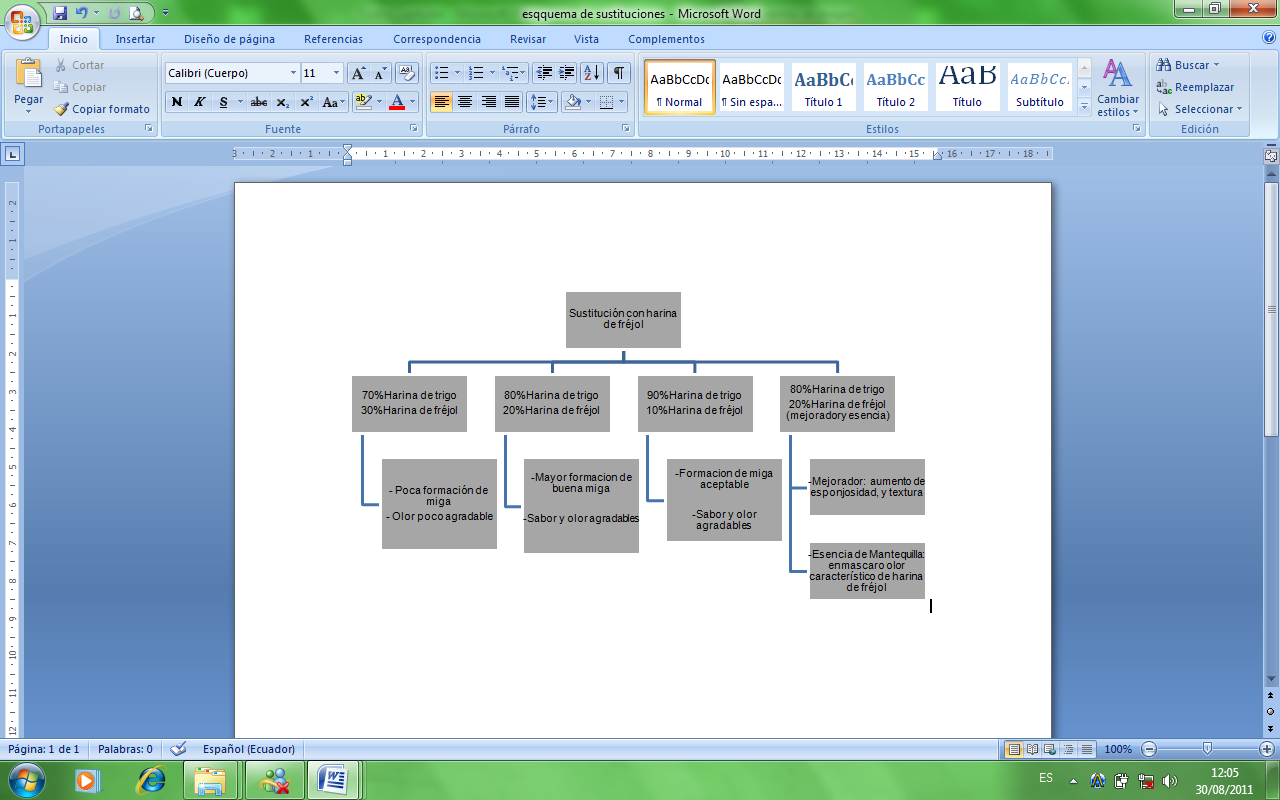 ESQUEMA DE SUSTITUCIÓN DE HARINA DE FRÉJOL EN PAN Elaborado por: Juan Roldán, (2011).Finalmente se escogió el segundo reemplazo, debido a que se utiliza la mayor cantidad de harina de fréjol y se evidencia mejor su actuación en el pan. Además, se propuso utilizar mejorador de textura para pan y esencia de mantequilla para mejorar las características organolépticas, obteniendo la siguiente fórmula.TABLA 13PAN CON HARINA DE FRÉJOLElaborado por: Juan Roldán (2011).* del peso total de harinaProceso de Elaboración del panEl proceso de elaboración del pan se compone básicamente de las siguientes etapas.FIGURA 5DIAGRAMA DE PROCESO ELABORACIÓN DE PAN ENRROLLADOElaborado por: Juan Roldán, (2011).Características físico-químicas y nutricionales El pan de fréjol que se obtuvo, presento cierto olor residual poco perceptible  característico de la harina de fréjol para lo cual se le añadió esencia de mantequilla para enmascararlo. Además del sabor, el aspecto en que más se enfocó el estudio fue en la textura la cual fue agradable similar a la de un pan tradicional. Las características nutricionales del pan obtenido se muestran en la Tabla 14 que presenta a continuación.TABLA 14CARACTERISTICAS NUTRICIONALESElaborado por: Juan Roldán (2011).El pan con harina de fréjol que se obtuvo posee mayor valor energético que la de un pan tradicional (239 Kcal), lo cual representaría una ventaja de la elaboración de pan con harina de fréjol. Análisis sensorialEn el análisis sensorial de este proyecto, se realizóla comparación del pan de fréjol con sustitución 80% harina de trigo 20% harina de fréjol. En la primera muestra se utilizaba mejorador mientras que en la segunda muestra no se usaba mejorador. Se decidió usar una prueba de escala hedónica.Objetivo: Determinar si existe diferencia significativa entre las muestras y los resultados de los jueces.Muestras: Se presentaron 2 muestras rotuladas. Jueces: Se evaluó con 30 panelistas no entrenados.Hoja de respuestas: Se utilizó una escala para calificar a las muestras según preferencia.  Anexo E.Para determinar los resultados de la evaluación sensorial se utilizó el software MINITAB 16. El grafico del resumen de la prueba de hipótesis se presenta en el Anexo D.Prueba de hipótesisHa: Los datos siguen una distribución normalHb: Los datos no siguen una distribución normalCon un valor p menor a 0.05 (p=0.005) existe evidencia estadística suficiente para rechazar Ha a favor de Hb, es decir que los datos no siguen una distribución normal.Por lo tanto se hará uso de estadística no paramétrica para encontrar diferencia significativa entre las muestras comparando las medianas.Ha:no hay diferencia significativa entre el uso o no del mejorador en el pan(La mediana de la muestra 1 es igual a la mediana de la muestra 2).Hb:si hay diferencia significativa entre el uso del mejorador en el pan (La mediana de la muestra 1no es igual a la mediana de la muestra 2).Prueba de Mann-Whitney e IC: Muestra 1. Muestra 2 La estimación del punto para ETA1-ETA2 es 0,000095,2.El porcentaje IC para ETA1-ETA2 es (-1,0003.-0,0000)W = 798,0Prueba de ETA1 = ETA2 vs. ETA1 no es = ETA2 es significativa en 0,0850Con un valor p mayor a 0.05 (p = 0.0850) existe evidencia estadística suficiente para no rechazar Ha a favor de Hb es decir que no se puede rechazar que exista una diferencia significativa para nota el cambio sensorialmente, por lo tanto no existe diferencia significativa entre las muestras.El grafico de la caja de muestras se presenta en el Anexo F3.5.1  TexturaEn el análisis de textura, se utilizaron 5 muestras de pan de fréjol con 5 de pan tradicional, en las cuales se observó el comportamiento de dureza y esponjosidad del pan durante este tiempo. En la Figura 6 se muestra la comparación antes mencionadaFIGURA 6TEXTURA EN PANESDEFORMACIÓN RECUPERABLE VS TIEMPO 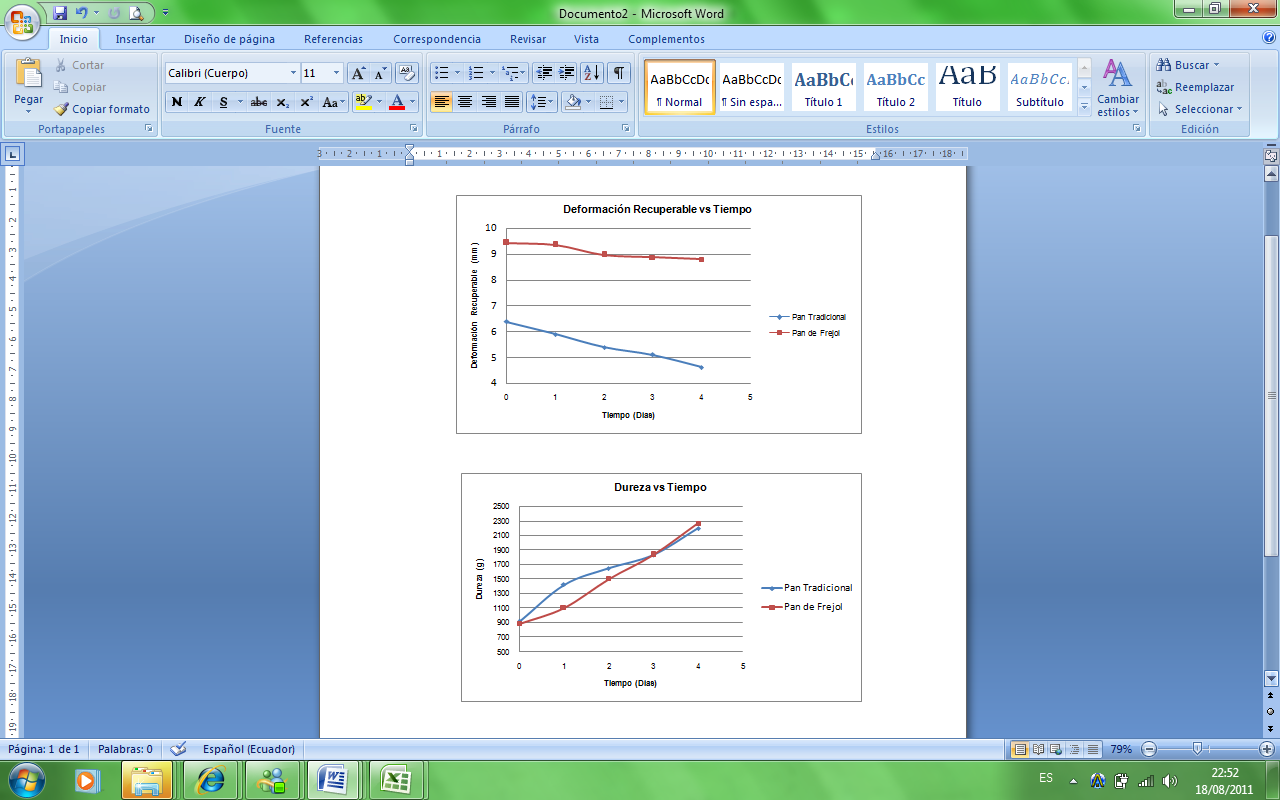 FIGURA 7TEXTURA EN PANESDUREZA VS TIEMPO En la Figura 6 se representa la deformación recuperable vs el tiempo; este valor indica la esponjosidad del pan y la resistencia a la deformación. Podemos observar que el pan de fréjol es más esponjoso que el pan tradicional, y que la disminución de esta característica es más lenta en el tiempo.La Figura 7 representa los cambios de dureza con respecto al tiempo. Con estas características podemos medir el envejecimiento del pan, que se atribuye a la retrogradación de sus almidones. Se puede observar que el pan de fréjol y pan tradicional tienen una dureza similar en el día 0; en el día uno y dos hay un aumento significativo de esta característica  con de este valor en el pan de trigo con relación al de fréjol; finalmente en el tercer día cuando sensorialmente no es aceptable se igualan estos valores entre los dos panes, lo cual nos indica que la sustitución de harina de fréjol no ayuda a reducir el envejecimiento del pan.Sin embargo la adición del mejorador, ayuda potenciar estas características viéndose reflejado esto en valores mayores de esponjosidad de la Figura 5 y en un retardo del día 1 y día 2 de la Figura 6 en el pan de fréjol.   Estabilidad del PanDentro de este punto del proyecto se puede mencionar el término “envejecimiento” que hace referencia a la disminución gradual de la aceptación del consumidor del pan debido a los cambios físico-químicos que tienen lugar en la corteza y en la miga durante el almacenamiento, excluyendo alteraciones microbiológicas (8).En el envejecimiento de la corteza comienza con la migración de agua desde la miga hacia la corteza, y luego desde el ambiente de almacenado hacia la corteza. El envejecimiento de la corteza es menos importante para consumidor que el de la migaEn el envejecimiento de la miga se puede destacar los cambios en el almidón de esta, los cuales se deben a los fenómenos que se presentan en la siguiente tabla.TABLA15ENVEJECIMIENTO DE LA MIGAElaborado por: Juan Roldán (2011).Para evaluar la estabilidad del pan, se utilizó la medición de su textura, ya que según eso se pudo determinar que en el tercer día el pan no tenía características sensoriales agradables para el consumo que como se explicó se debe a las alteraciones antes mencionadas. Se puede decir que interpretando las Figuras 5 y 6   de deformación y dureza, que al tercer día el pan con sustitución de harina de fréjol, presenta una dureza no aceptable sensorialmente para el consumidor.CAPÍTULO 4CONCLUSIONESEn la elaboración de pan con harina de fréjol, se realizaron varios reemplazos de los cuales se escogió el 20% de sustitución de harina de fréjol por harina de trigo, ya que el pan presentó mejores características sensoriales y nutricionales. Hubo la necesidad de añadir esencia de mantequilla para enmascarar el olor y sabor característico de fréjol, así como un aditivo mejorador de textura. Este último mejoró la miga según el análisis del texturómetro.En la sustitución 20% harina de trigo por harina de fréjol, se logró aumentar el 6% del valor proteico en comparación con el pan tradicional a base de trigo. No obstante el proceso tecnológico resulta encarecedor, debido a que el tiempo de secado es de 7 horas para llegar a un valor aceptable de actividad de agua de 0.43, con un rendimiento de 47.265. por lo tanto el porcentaje de aumento proteico y rendimiento de la materia prima, no justifica los gastos energéticos ni resultados obtenidos en el proceso, siendo la harina de fréjol no factible en la sustitución para la elaboración de pan. En las pruebas de textura y estabilidad del pan de fréjol, se pudo concluir que la sustitución de harina de trigo por harina de fréjol no extiende la vida útil del pan en cuanto a su envejecimiento, calificando dureza y deformación del pan en el texturómetro, ya que al comparar la textura del pan de frejol con el pan tradicional, sufrieron un endurecimiento muy similar, hasta el tercer dia.Se recomienda el uso de la harina de fréjol para la elaboración de productos como galletería ya que el valor de estos se puede colocar más alto, permitiendo su factibilidad económica de acuerdo al rendimiento.Se recomienda optimizar el proceso de secado desde el punto de vista energético para que este sea más eficiente y no encarezca al producto final.ProvinciaPorcentaje de ProducciónChimborazo17%Imbabura17%Azuay15%Loja 13%Bolívar12%Carchi10%Otras provincias16%Componente%Agua10,4Proteína22,5Carbohidratos61,9Grasa1,5Ceniza3,7Fibra4,2Energía (Kcal/100g)351,1Micronutrientes% IDRTiamina (Vit. B1)48%Vitamina B631%Ácido Fólico99%Calcio23%Magnesio38%Fosforo58%Potasio30%Zinc28%Nivel 1Nivel 2Nivel 3Nivel 4Nivel 5Nivel 6Color459U– 461U4755U–4675U5035U–5005U1955U – 202U1815U– 1675U4975U – 471U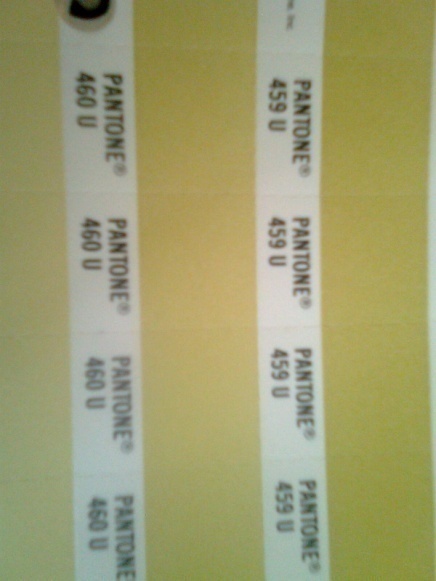 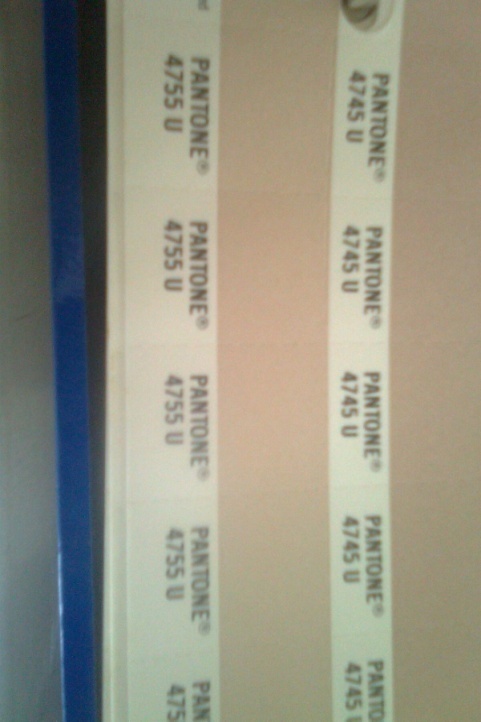 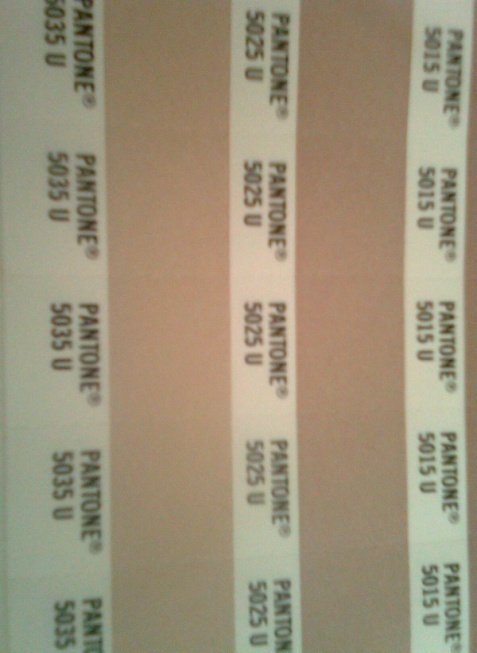 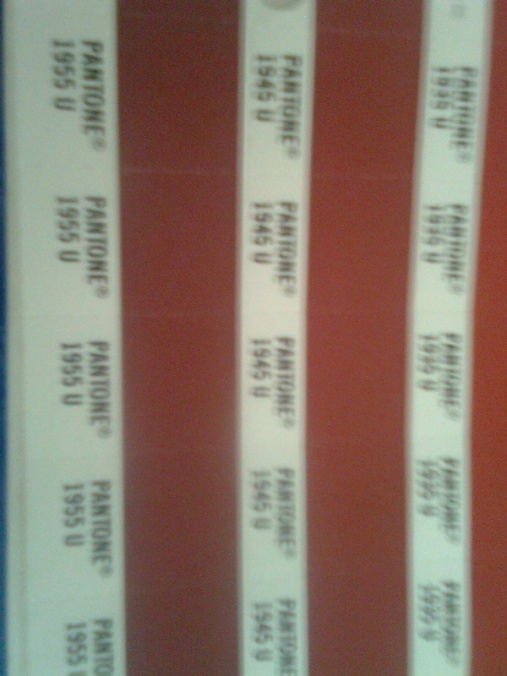 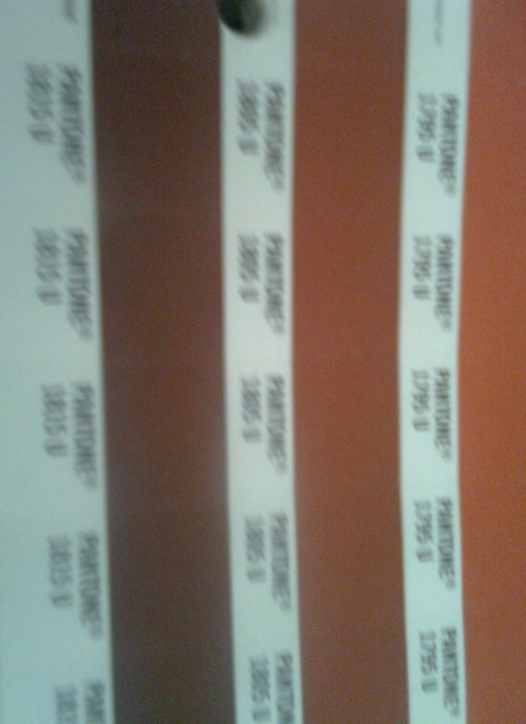 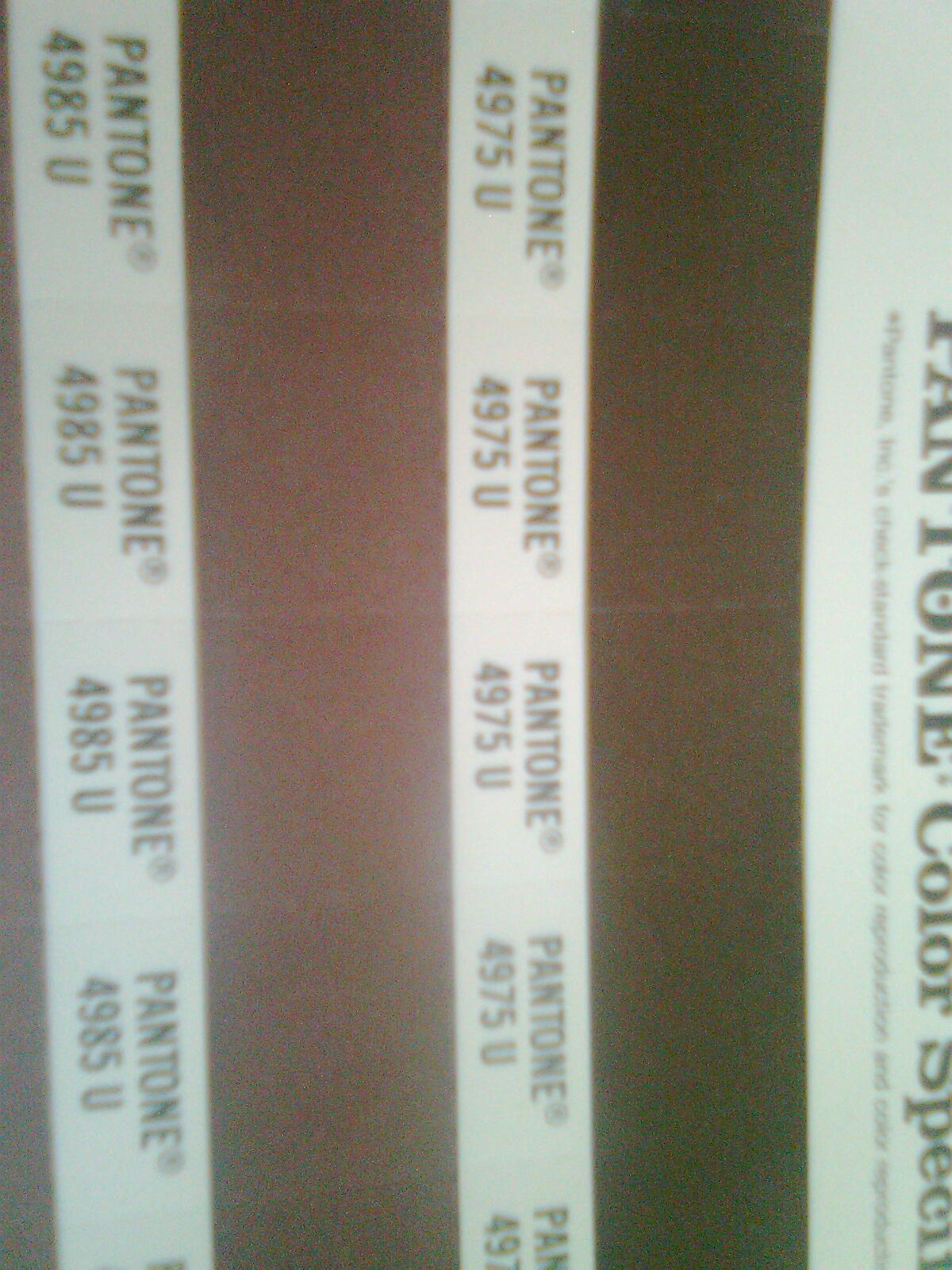 NivelNivelNivelNivelNivelNivel123456Peso Unitario (g)Peso Vaina (g)Peso Semilla (g)% Vaina% SemillaDiámetro del GranoNivel 3828,39353,74474,6542,757,32.5cmNivel 4778,8340,2438,643,756,322.8cmPromedio803,595346,97456,62543,256,812.65cmMuestrapH% Acidez% HumedadAw% CenizasFréjol6,9650.07454,4150,9813,8AnálisisMétodoEquipoHumedadLámpara Infrarroja (AOAC 967.19)Termobalanza KernHumedadGravimétrico (AOAC 925.09)Estufa MemmertActividad de AguaConductividad Eléctrica (AOAC 978.18)Humidímetro KernCenizasGravimétrico(AOAC 920.26)Mufla Termo ScientificpHPotenciométrico(AOAC 981.12)pHmeterHannaAcidezVolumétrico (AOAC 942.15)-----CarbohidratosVolumétrico (AOAC 939.03)-----ProteínasVolumétrico (AOAC 920.87)-----GrasasGravimétrico (AOAC 923.05)-----CaracterísticaLongitud de la Bandeja, cm36,2Ancho de la Bandeja, cm28,5Área de la Bandeja, cm21.031,7Área Total de las Bandejas, cm24.126,8Rango de Temperatura, °C48 – 55Rango de Humedad Relativa, %16 – 20Velocidad de Aire, m/s0,48 – 0,60Peso de Sólidos Secos (g)1.577,5Velocidad de Aire de Secado (m/s)0,50Temperatura Ambiente (°C)29Humedad Relativa Ambiente (%)63Humedad Relativa Equilibrio (%)15Humedad de equilibrio (g de agua/ g s.s.)0,250EnsayoUnidadResultadoCarbohidratos%73.1Cenizas%3.97 ± 0.08Grasa total%0.8Humedad%7.20 ± 0.07Proteínas%15.04pH6.96Aw0.39Acidez%0.429Granulometríamm158.02mmClaseMallaMasa RetenidaΔxi/Dp15060.71.379327040.71.5310015.90.764140302.5520010.165FondoFondo1TotalTotal149.36.3043IngredientesPorcentaje * (%)Peso (g)Harina100400Manteca1040Azúcar832Sal28Levadura28Agua44,5278Huevo520IngredientesIngredientesPorcentaje * (%)Peso (g)HarinaHarina400Harina de trigo2080Harina de fréjol80320MantecaManteca1040AzúcarAzúcar832SalSal28LevaduraLevadura28AguaAgua44,5278HuevoHuevo520MejoradorMejorador0,502Esencia de mantequillaEsencia de mantequilla0.100.4CaracterísticaUnidadPan de FréjolPan de FréjolCaracterísticaUnidad100 gKcalCarbohidratos Totalesg42167Proteínasg726Grasas Totalesg658EnergíaKcal251NMedianaMuestra 13040,000Muestra 23040,000CambiosCaracterísticasGelatinización del almidón1.- Por aumento de temperatura los gránulos de almidón se cristalizan.(horneado) 2.- Baja de temperatura, polímeros pierden movilidad, afectando textura, firmeza.3.- estado final en el almacenamiento de gránulos puede ser casi o totalmente gelatinizados.Retrogradación del Almidón Recristalización de la amilopectina desde el estado amorfo hasta el estado cristalino (producto viejo).Paso de las moléculas gelatinizadas a formar estructuras cristalinas. Redistribución del aguaMigración de esta hacia la cortezaMigración de agua desde el gluten al almidón, es decir que el agua ligada aumenta y mientras que el agua libre disminuye. 